                FOOT DE COEUR 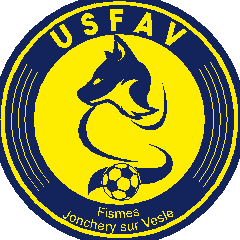 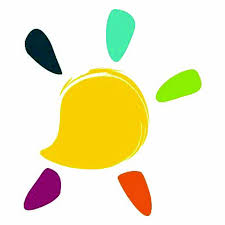 Grand tournois du TéléthonCatégorie U10/U1110 équipesSamedi 7 décembre 2019De 10h à 13h30 sur les installations du stade Rozelet de Jonchery Lots pour les vainqueurs, animations (concours de tir au but, jonglages) Petite restauration et buvette sur placeInscrivez-vous rapidement auprès de Julien FOURCART 0650610895  On compte sur vous !!!!!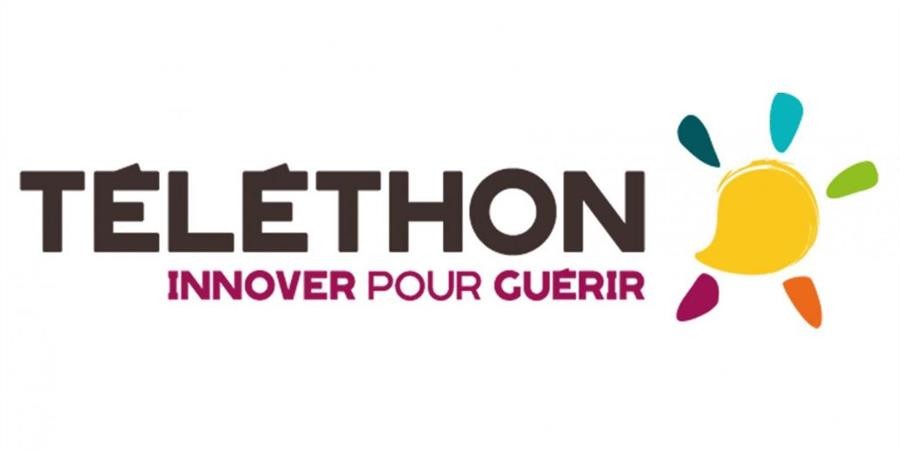                 FOOT DE COEUR Grand Rassemblement du TéléthonCatégorie U9/U816 équipes (organisation comme un tournoi)Samedi 7 décembre 2019De 14h à 16h30 sur les installations du stade Rozelet de Jonchery Lots pour les vainqueurs, animations (concours de tir au but, jonglages) Petite restauration et buvette sur placeInscrivez-vous rapidement auprès de Julien FOURCART 0650610895  